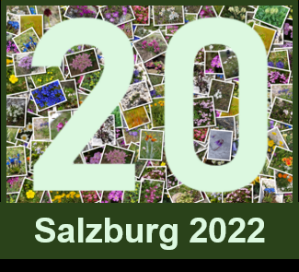 Title of the talk / posterFirst name and last name of all authors. Please underline the name of the presenting author.Department, university or other affiliation for all authors if applicableABSTRACTThe abstract should be a short (150-250 words), informative summary of the talk / poster. In general, it contains some general background information, highlights the main questions / aims addressed, mentions the methodology used, and describes the main results and their interpretation / discussion. An abstract is generally written as a single paragraph.Type of presentation: Indicate whether you would like to give a talk or present a poster.